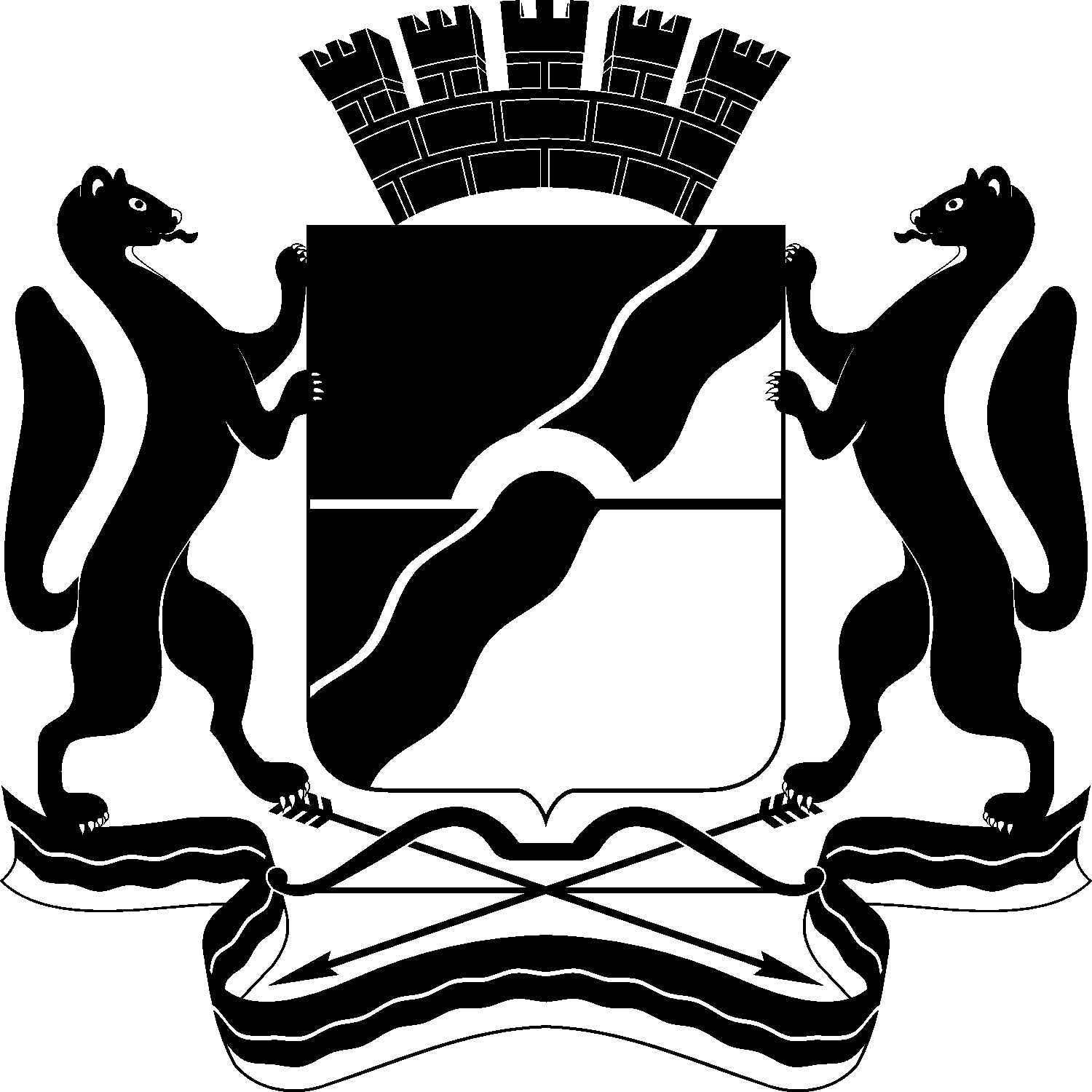 Информационное сообщениеУважаемые руководители!В связи с проведением испытаний тепловых сетей на плотность и прочность от ТЭЦ-4 (Дзержинский вывод, головной участок Северо-Восточного вывода) с  12 июля по 20 июля 2021 года включительно (максимальный срок) будет отключено горячее водоснабжение по указанным в приложении улицам Дзержинского и Калининского районов (Приложение). Расхолаживание сетевой воды и снижение температуры горячей воды начнётся с 08-00 часов 11 июля 2021 года.Прошу принять данную информацию к сведению и использованию в работе, в том числе по доведению до населения города Новосибирска в Дзержинском и Калининском районах  в части касающейся по имеющимся возможным способам. Приложение:Информация о проводимых испытаниях теплосетей,  в 1экз, на 1 л., в части, касающейся объектов, расположенных в Дзержинском и Калининском районах города Новосибирска.  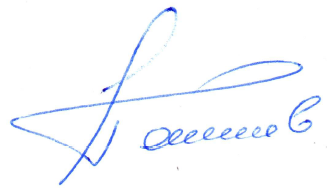 Директор МКУ «ЕДДС»						Пашков С.Ю.МКУ «ЕДДС»2186881,2186882	Приложение К исх. МКУ «ЕДДС»от 08.07.2021 № 901-дИнформацияо проводимых испытаниях теплосетей         С 12 июля по 20 июля будут проводиться испытания тепловых сетей на плотность и прочность  от ТЭЦ-4 (Дзержинский вывод, головной участок Северо-Восточного вывода).Под испытания попадают сети по  Авиастроителей, Учительская, Олеко Дундича, Новая Заря, Лазарева, Республиканская, 25 Лет Октября, Объединения, Макаренко, Тайгинская. Испытания проводятся круглосуточно.При испытаниях возможны разрывы трубопроводов и размывы грунта.Руководителям организаций и ведомств во время испытаний необходимо усилить надзор за складскими помещениями, межквартальными и внутридомовыми разводками. Гражданам не допускать безнадзорного пребывания детей на улицах. Владельцам автотранспорта соблюдать особую осторожность при движении, так как в большинстве случаев теплотрассы проходят под проезжей частью.Руководителям управляющих компаний, ТСЖ, ЖСК в объявлениях для жителей указать сроки перерывов в горячем водоснабжении:Начало расхолаживания сетевой воды и снижение температуры горячей воды с 08-00 часов 11.07.2021 г.Подъёмы давлений будут проходить с 12.07.2021 по 17.07.2021 г. Отключение горячей воды будет длиться с 12.07.2021 г. по 20.07.2021 г включительно (максимальный срок).Подключение горячей воды по отдельным улицам и кварталам начнётся по мере устранения выявленных в ходе испытаний дефектов.Руководителям управляющих компаний, ТСЖ, ЖСК, не получивших предупреждения о проведении испытаний тепловых сетей, необходимо до их начала обратиться в 4 район ООО «НТСК» для получения инструктажа о правилах проведения испытаний.Обо всех повреждениях сообщать по телефонам:204-24-36- диспетчерский пункт 4-го района тепловых сетей ООО «НТСК»;      289-01-47 – начальник смены ООО «НТСК»;227-44-44, 218-68-88, 051 – Единая дежурно-диспетчерская служба Мэрии.Приложение К исх. МКУ «ЕДДС»от 08.07.2021 № 901-дИнформацияо проводимых испытаниях теплосетей         С 12 июля по 20 июля будут проводиться испытания тепловых сетей на плотность и прочность  от ТЭЦ-4 (Дзержинский вывод, головной участок Северо-Восточного вывода).Под испытания попадают сети по  Авиастроителей, Учительская, Олеко Дундича, Новая Заря, Лазарева, Республиканская, 25 Лет Октября, Объединения, Макаренко, Тайгинская. Испытания проводятся круглосуточно.При испытаниях возможны разрывы трубопроводов и размывы грунта.Руководителям организаций и ведомств во время испытаний необходимо усилить надзор за складскими помещениями, межквартальными и внутридомовыми разводками. Гражданам не допускать безнадзорного пребывания детей на улицах. Владельцам автотранспорта соблюдать особую осторожность при движении, так как в большинстве случаев теплотрассы проходят под проезжей частью.Руководителям управляющих компаний, ТСЖ, ЖСК в объявлениях для жителей указать сроки перерывов в горячем водоснабжении:Начало расхолаживания сетевой воды и снижение температуры горячей воды с 08-00 часов 11.07.2021 г.Подъёмы давлений будут проходить с 12.07.2021 по 17.07.2021 г. Отключение горячей воды будет длиться с 12.07.2021 г. по 20.07.2021 г включительно (максимальный срок).Подключение горячей воды по отдельным улицам и кварталам начнётся по мере устранения выявленных в ходе испытаний дефектов.Руководителям управляющих компаний, ТСЖ, ЖСК, не получивших предупреждения о проведении испытаний тепловых сетей, необходимо до их начала обратиться в 4 район ООО «НТСК» для получения инструктажа о правилах проведения испытаний.Обо всех повреждениях сообщать по телефонам:204-24-36- диспетчерский пункт 4-го района тепловых сетей ООО «НТСК»;      289-01-47 – начальник смены ООО «НТСК»;227-44-44, 218-68-88, 051 – Единая дежурно-диспетчерская служба Мэрии.Приложение К исх. МКУ «ЕДДС»от 08.07.2021 № 901-дИнформацияо проводимых испытаниях теплосетей         С 12 июля по 20 июля будут проводиться испытания тепловых сетей на плотность и прочность  от ТЭЦ-4 (Дзержинский вывод, головной участок Северо-Восточного вывода).Под испытания попадают сети по  Авиастроителей, Учительская, Олеко Дундича, Новая Заря, Лазарева, Республиканская, 25 Лет Октября, Объединения, Макаренко, Тайгинская. Испытания проводятся круглосуточно.При испытаниях возможны разрывы трубопроводов и размывы грунта.Руководителям организаций и ведомств во время испытаний необходимо усилить надзор за складскими помещениями, межквартальными и внутридомовыми разводками. Гражданам не допускать безнадзорного пребывания детей на улицах. Владельцам автотранспорта соблюдать особую осторожность при движении, так как в большинстве случаев теплотрассы проходят под проезжей частью.Руководителям управляющих компаний, ТСЖ, ЖСК в объявлениях для жителей указать сроки перерывов в горячем водоснабжении:Начало расхолаживания сетевой воды и снижение температуры горячей воды с 08-00 часов 11.07.2021 г.Подъёмы давлений будут проходить с 12.07.2021 по 17.07.2021 г. Отключение горячей воды будет длиться с 12.07.2021 г. по 20.07.2021 г включительно (максимальный срок).Подключение горячей воды по отдельным улицам и кварталам начнётся по мере устранения выявленных в ходе испытаний дефектов.Руководителям управляющих компаний, ТСЖ, ЖСК, не получивших предупреждения о проведении испытаний тепловых сетей, необходимо до их начала обратиться в 4 район ООО «НТСК» для получения инструктажа о правилах проведения испытаний.Обо всех повреждениях сообщать по телефонам:204-24-36- диспетчерский пункт 4-го района тепловых сетей ООО «НТСК»;      289-01-47 – начальник смены ООО «НТСК»;227-44-44, 218-68-88, 051 – Единая дежурно-диспетчерская служба Мэрии.